干葉県作業療法士会平成30年度　現職者選択研修会「発達障害領域」のお知らせ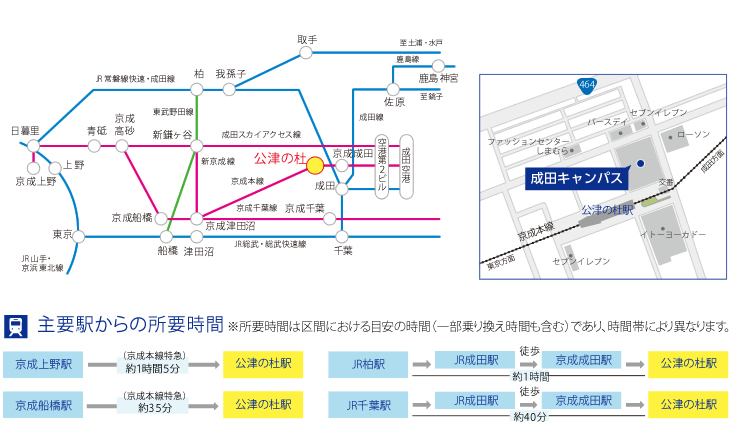 ■　テーマ　　発達障害領域の作業療法■  曰　程　　平成30年12月23日 （日）■  場　所　  国際医療福祉大学　成田キャンパス（〒286-8686 千葉県成田市公津の杜4丁目3）アクセス：京成本線「公津の杜」駅前※会場に駐車場はございません。公共交通機関をご利用ください。 ■　受講料　 4000円（県士会費未納者 6000円）■　研修内容とスケジュール（予定）■　お願い　　　・当日は「生涯教育受講記録」を必ずご持参ください。　　　・受付の際には研修会受講カードをご提示ください(H30年度、県士会シール添付済みのもの)。　　　    　*県士会シールが確認できない場合は、非会員扱いとなります。その場合、今回の受講で全研修を修了していても、終了確認印を押すことはできません。　　     　・今年度分の県士会シールがまだ届いていない方は振込が確認できるものをご持参ください。　　　・受付を円滑に行うため受講料は極力つり銭の無いようにご協力下さい。　　　・原則として15分以上の遅刻・早退は認められませんのでご注意ください。　　※万一自然災害、悪天候などで交通手段が乱れた場合は急遽中止させていただく場合がございます。その場合は当日の午前６時までに県士会ホームページへ掲載しますのでご確認をお願いします。■　申込み方法と締め切り    下記　アドレスへ必要事項を記入の上、Emailにてお申し込み下さい｡　【宛　先】 sentakukensyu@yahoo.co.jp本文：協会会員番号・氏名・所属名(先)・経験年数・緊急連絡先/電話番号を記入して下さい。【締め切り】平成30年 12月 9日（ 日 ）必着　　　　※託児等が必要な場合は申し込み時にご連絡お願いいたします　　　　受付が完了しましたら、自動返信メールが届きます。届かない様でしたらお問い合わせください。　　 【問合せ先】ご不明な点がございましたら、下記連絡先までお願い致します。　                      TEL 043-237-5001　 総泉病院　リハビリテーション部　竹内　　　時間講義テーマ講師名9：00～9：25受付開始9：30～11：00①　発達障害領域の基礎知識と作業療法の課題と展望福山英明先生（帝京平成大学）11：10～12：40②　作業療法の実際①(０歳～就学･学童期)杉丸翠先生（浦安市こども発達センター）12：40～13：30昼休憩13：30～15：00③　作業療法の実際②(青年期以降；12～18歳以降)伊藤孝子先生（千葉リハビリテーションセンター）15：10～16：40④  自閉症スペクトラム障害児に対する作業療法の実際(主に18歳未満)平野大輔先生（国際医療福祉大学）